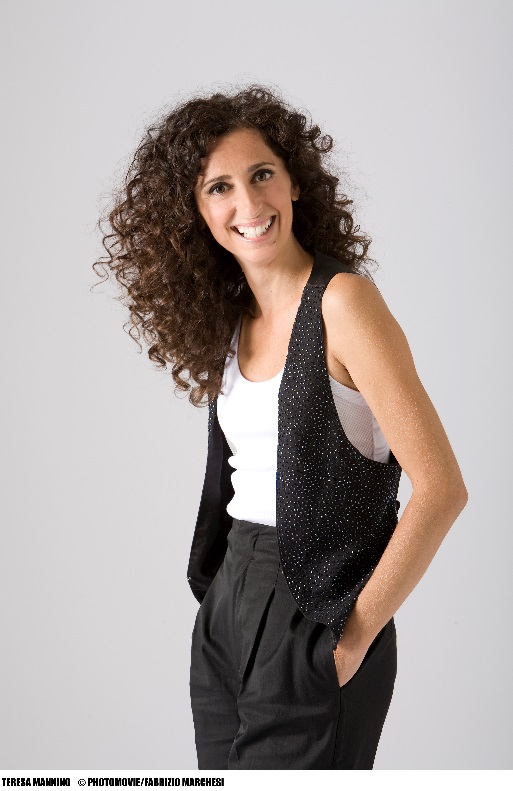 TERESA MANNINOSolare presenza del panorama comico italiano che coniuga una raffinata tecnica attoriale con una capacità di improvvisazione assolutamente spontanea e originale.Teresa Mannino, siciliana fortemente legata alla sua terra, laureata in filosofia, ha studiato teatro a Milano che è diventata la sua città d’adozione.La sua comicità è graffiante, leggera, intelligente e sottile. Le sue storie dalla Sicilia attraversano tutta l’Italia per fermarsi nel grande Nord, per accendere un sorriso, far riflettere, scatenare una risata.Si  aggiudica a pieno titolo, con i suoi accattivanti monologhi comici, la conduzione della prima serata di Zelig con Mr Forest  su Canale 5. Edizione condotta brillantemente nel 2013 grazie anche all’esperienza formativa di cinque edizioni di Zelig OFF (dal 2007 al 2011) che ha presentato con Federico Basso.Ma il percorso artistico di Teresa si snoda tra esperienze comiche di palcoscenico e piccolo schermo, radio e cinema per approdare infine ad un mondo fatto di storie, emozioni e testimonianze.Qualcosa cambia nel 2012 con la sua trasmissione Se stasera sono qui in onda su La7, che la vede padrona di casa leggera e appassionata ascoltatrice delle storie raccontate dai suoi ospiti. Un programma fortemente voluto, una tv delle idee dove si sono alternati giornalisti, attori, scrittori per parlare di ambiente, filosofia, scienza e cultura.Mentre prosegue il tour teatrale di Terrybilmente divagante – one woman show con cui Teresa instaura un rapporto diretto con il suo pubblico (la versione televisiva dello spettacolo è stata trasmesso su Rai 2), si concretizzano due progetti che sembrano essere i passi successivi delle sue scelte artistiche.Una prima entusiasmante esperienza con il docufilm Il maestro senza regole  un omaggio ad Andrea Camilleri su Raiuno in cui Teresa ha guidato gli spettatori nell’universo del grande scrittore siciliano (Raiuno settembre 2014). ‘Quello che mi interessava di più era raccontare il Camilleri uomo- spiega Mannino in stato di grazia per quei due mesi a contatto con un “grande uomo”-  Sono tante le cose che mi hanno colpito: la perfetta fusione di ragione e sentimento. È un uomo totalmente libero che non giudica mai»Il secondo è un impegno da ‘alleata esploratrice’ o anche ‘originale narratrice’ accanto alla persona e alle opere di Marco Paolini per laeffe (Canale 50 DTT e Tivùsat, 139 di Sky). Tre appuntamenti d’autore con l’attualità, tre prime serate, per introdurre e scandagliare l’arte di un attore/autore dei nostri tempi con un focus su giovani, memoria e lavoro.L’edizione 2014 di Zelig, l’ha vista impegnata con Gerry Scotti nella conduzione della settima puntata, nello stesso anno ha portato in scena Odissea – un racconto mediterraneo con la regia di Sergio MaifrediA  gennaio 2015 inizia la tournée dello spettacolo Sono nata il ventitré (di cui Teresa  è anche regista oltre che autrice insieme a Giovanna Donini ). Con il suo stile coinvolgente e unico Teresa  accompagna il pubblico in   un lungo, divertente  viaggio nella sua infanzia. Prima della fine della  tournée, grande successo di pubblico, Teresa affronta una nuova stimolante esperienza: il 9 aprile  all’Auditorium Parco della Musica di Roma legge Guida del giovane all’orchestra di Benjamin Britten accompagnata dalla Mind & Art Youth Symphony Orchestra, diretta da Michelangelo Galeati.Ad ottobre 2015 Teresa torna alla radio suo antico amore e  conduce su Radio2 Ultimo Banco trasmissione scritta con Sabrina Tinelli , segue la ripresa della  tournée di Sono nata il ventitré che oltre a date sparse in tutta Italia torna a grande richiesta a Milano e Roma.Nel 2016 doppia Fru Fru la piccola toporagno di Zootropolis prodotto da Walt Disney ed è protagonista nei panni della giornalista Lucia Gambardella dell’episodio della nuova serie del Commissario Montalbano Piramide di fango in onda su Rai 1 , su Rai 5 va in onda la versione televisiva di Sono nata il ventitré che chiude  trionfalmente in Sicilia 2 anni tournée . Teresa inoltre è nel cast del film di Gianfrancesco Lazotti La notte è piccola per noi . Nel dicembre 2016 Teresa partecipa a 3 puntate di Zelig Event in onda su Canale 5. Il 2017 si apre con una nuova  sfida : chiamata dalla direzione  artistica  del Teatro Massimo di Palermo, Teresa è la voce narrante di una divertente e appassionata messa in scena de La Traviata: Teresa Valery  spettacolo con l’Orchestra del Teatro Massimo, la direzione di Alberto Maniaci e la regia di Alberto CavallottiCINEMA 2016- LA NOTTE È PICCOLA PER NOI regia di Gianfrancesco Lazotti2012- BUONA GIORNATA regia di Carlo Vanzina2011- EX-AMICI COME PRIMA regia di Carlo Vanzina2010 – A NATALE MI SPOSO  regia di Paolo Costella2009 - MENO MALE CHE CI SEI  regia di Luis Prieto2008 - LA FIDANZATA DI PAPA’  regia di Enrico Oldoini2008 - AMORE BUGIE E CALCETTO  regia di Luca Lucini FICTION2016 – MONTALBANO Rai 12011/2012 - BENVENUTI A TAVOLA – Canale 52009 – IL COMMISSARIO MANARA – Rai1TELEVISIONE 2016- ZELIG EVENT – Canale 52016 – SONO NATA IL VENTITRÈ – Rai 52014 – ZELIG – Canale52014 – APPUNTAMENTI D’AUTORE con Marco Paolini - LaEffe Canale 502014 – ANDREA CAMILLERI,IL MAESTRO SENZA REGOLE – Rai12013 - ZELIG CIRCUS conduce con Mr Forest – Canale 52012– SE STASERA SONO QUI  Conduce – La7 2012- TERRYBILMENTE DIVAGNATE – Rai 22012 – ZELIG  – Canale 5 2010 - ZELIG  – Canale 5 2010 - CHECCO ZALONE SHOW – Conduce con Checco Zalone - Canale 5 2008 - ZELIG – Canale 5 2007 - ZELIG – Canale 5 Dal 2007 al 2011 - ZELIG OFF  Conduce con Federico Basso – Italia1 2005 – ZELIG CIRCUS – Canale 5 2004 – BRAVO GRAZIE – Rai 2 TEATRO2017- TERESA VALERY rilettura de La Traviata  regia di Alberto Cavallotti con l’Orchestra del Teatro Massimo di Palermo 2015-2016  SONO NATA IL VENTITRÉ regia Teresa di Mannino2015 – GUIDA DEL GIOVANE ALL’ORCHESTRA di Benjamin Britten con Mind & Art Youth Symphony Orchestra 2015 – SONO NATA IL VENTITRÉ regia diTeresa Mannino 2014 – ODISSEA – UN RACCONTO MEDITERRANAO regia di Sergio Maifredi2012/2013 - TERRYBILMENTE DIVAGANTE regia di Marco Rampoldi2011/2012 – TERRYBILMENTE DIVAGANTE regia di Marco Rampoldi2010/2011 - TERRYBILMENTE DIVAGANTE regia di Marco RampoldiPUBBLICITA’Dal 2010 al 2014  - testimonial di H3G con Raul BovaDal 2011 al 2013  - testimonial campagna AMADORI2009 - Testimonial “CHEVROLER OPTRA” regia di Luca Lucini per il mercato araboRADIO2015 – ULTIMO BANCO – Radio 22010/2011 - ISOLE INCOMPRESE– Radio Rai 22009/2010 – MI CHIAMANO BRU - Radio Rai 2. 2006 – ALTAMAREA - Radio 2DOPPIAGGIO 2016 – ZOOTROPOLIS (Fru Fru la piccola toporagno)